STATEMENT OF HOST INSTITUTIONErasmus+ ProgrammeAcademic year 20__/20__Student/ staff member data (please underline)The undersigned representative of the Host Institution hereby confirms that the above mentioned student/ staff member has realized Erasmus+ mobility period at host Institution:Confirmation of ArrivalHost Institution dataContact person may be professor, mentor, institutional, ECTS or Erasmus coordinator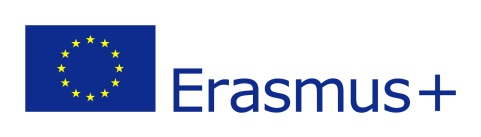 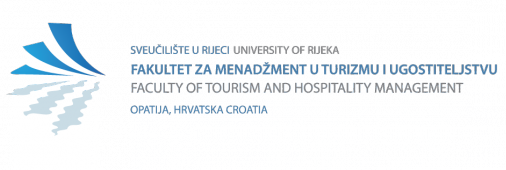 Name:Surname:Date of Birth:Home Institution:Erasmus ID code(eg. B BRUXEL01):Faculty of Tourism and Hospitality Management, University of Rijeka HR RIJEKA01Date of Arrival:Date of Departure:Name, Surname, Position of the host HEI RepresentativeSignature:Date:Stamp of Host InstitutionHost Institution:Erasmus ID code(eg. BE Bruxelles01):Address, City, Country: Host faculty, department, UnitContact person*Name, Surname, Title, PositionE-mail address